高　原　だ　よ　り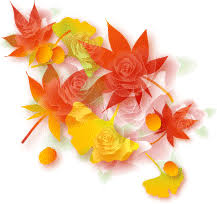 　　　　　　　　　通巻１７７号　　　　　　　　　阿毘縁むらづくり協議会/阿毘縁自治会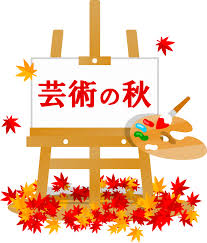 阿毘縁地域文化祭のお知らせ日時：１１月８日（日）～１１月14日（土）　　　　　　　　　　午前9時～午後４時（１４日は正午まで）場所：阿毘縁地域振興センター今年は、新型コロナウイルス感染拡大防止の為展示のみの　　　開催と致します。＊入館される方が多い場合は、入館を制限させて頂きます。作品出展の申し込みは、広報と同時配布の申込用紙で申込みをお願いします。受付締切は１１月６日（金）午後５時です。＊作品には必ず名前がわかるようにお願いします。　　　　（阿毘縁地域振興センターへ提出して下さい）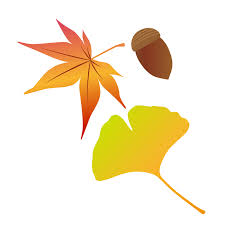 ＊あげそげカフェは文化祭開催中（11/8・１１/１０・１１/１２）の　午前１０時～午後３時ご利用いただけます。　　　　　　　役員会の報告　＊小地域懇談会１２月３日午後６時より阿毘縁地域振興センターで　　開催します。　＊今年度のむらづくり懇談会は懇談のみで懇親会は行いません。　　日程は役場と調整中ですので決まりましたらお知らせします。　＊お墓山入口石碑の所の破損していた看板を９月２８日新しく　　設置して頂きました。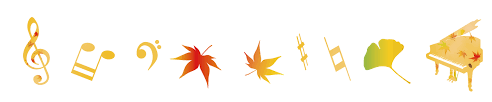 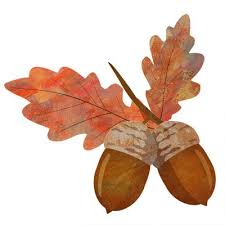 協議会活動記録　　　　　　　　　　　今後の予定【１０月】　　　　　　　　　　　　　　　　　　　　　【１１月】　　　２日　総合防災訓練検討会　　　　　　　　　　　　　　１日　ウオーキング大会　　　７日　会長・副会長会　　　　　　　　　　　　　　　　７日　文化祭準備　　　９日　文化学習部部会　　　　　　　　　　　　８日～１４日　文化祭（14日午後片付け）　　１１日　総合防災訓練中止　　　　　　　　　　　　　　２０日　役員会　　１４日　保健福祉部（体育）部会　　１８日　まなび宿草刈り・校舎内の片付け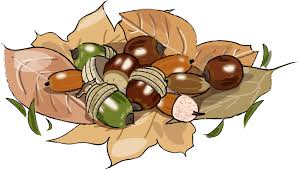 　　２３日　役員会　　２６日　ワークショップ（上阿毘縁）　　２８日　　　　〃　　　（大菅）　　３０日　　　　〃　　　（下阿毘縁）８・２２日　配食サービス